ПРЕСС-РЕЛИЗКадастровая палата разбирается, зачем нужна местная система координат и что изменится с нового годаФедеральной службой государственной регистрации, кадастра и картографии установлен новый порядок установления местных систем координат (Приказ от 20.10.2020 №П/0387).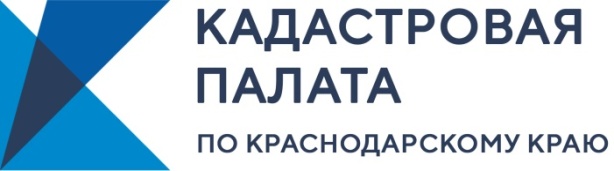 Новый порядок по установлению местных Дата вступления в силу – 01.01.2021 (действует до 01.09.2026).На территории Краснодарского края установлена местная система координат МСК-23.Что такое система координат?Координаты — это величины, определяющие положение любой точки на поверхности или в пространстве относительно принятой системы координат.Система координат устанавливает начальные (исходные) точки, поверхности или линии отсчета необходимых величин — начало отсчета координат, единицы их исчисления.Для определения положения точек на Земле используются географические координаты. При определении географических координат Земля принимается за шар.Географические координаты делятся на:астрономические – полученные на основе астрономических наблюдений;геодезические – полученные на основе геодезических измерений.При создании карт используется геодезическая система координат.Геодезические и картографические работы выполняются с использованием государственных, местных, локальных и международных систем координат, государственной системы высот и государственной гравиметрической системы.Что такое местная система координат?Это условная система координат, устанавливаемая в отношении ограниченной территории, не превышающей территорию субъекта Российской Федерации[3].Местные системы координатиспользуются для ведения Единого государственного реестра недвижимостив отношении кадастровых округов с определенными для них параметрами перехода к единой государственной системе координат.Местные системы координат устанавливаются для целей обеспечения проведения геодезических и картографических работ при осуществлении:градостроительной и кадастровой деятельности,землеустройства,недропользования,иной деятельности, в том числе при установлении, изменении границ между субъектами Российской Федерации, границ муниципальных образований.Кто может стать инициатором установления местной системы координат?Федеральные органы исполнительной власти.Исполнительные органы государственной власти субъектов Российской Федерации.Органы местного самоуправления.Иные субъекты отношений в области геодезической и картографической деятельности.В обязательном порядке необходимо обеспечить определение параметров перехода между устанавливаемой местной системой координат и государственными системами координат.При определении параметров перехода вычисляются сдвиг начала отсчета системы координат, разворот осей системы координат, масштабный коэффициент.Чтобы установить местную систему координат, необходимо направить в региональный офис Росреестра технический отчет, в котором указываются следующие сведения:наименование местной системы координат и цели ее установления;отображенные на государственных топографических картах границы территории, в отношении которой устанавливается местная система координат;использованные исходные данные;параметры перехода;методы определения координат исходных пунктов в местной системе координат;координаты начала отсчета местной системы координат в государственной системе координат и направление осей координат местной системы координат.Срок рассмотрения технического отчета не может превышать 20 рабочих дней со дня поступления отчета в органы.______________________________________________________________________________________________________Пресс-служба Кадастровой палаты по Краснодарскому краю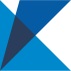 ул. Сормовская, д. 3, Краснодар, 350018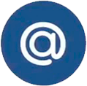 press23@23.kadastr.ru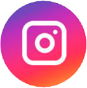 https://www.instagram.com/kadastr_kuban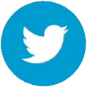 https://twitter.com/Kadastr_Kuban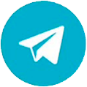 https://t.me/kadastr_kuban